Year 3 Spring 1 MFL – Greetings, colours, numbers and preferencesYear 3 Spring 1 MFL – Greetings, colours, numbers and preferencesYear 3 Spring 1 MFL – Greetings, colours, numbers and preferencesKey phrasesGreetings buenos días ____________hola ____________adios __________¿qué tal¿y tú?muy bien, no muy bienregular   talking about your name and ageme llamo __________  ¿cuántos años tienes?Preferences` me gusta` no me gusta ` me gustan` no me gustan` 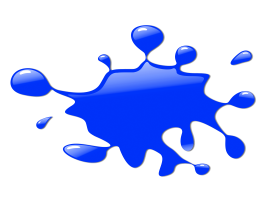 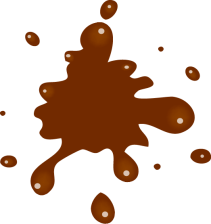 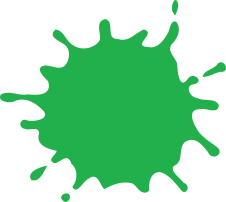 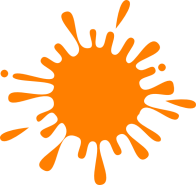 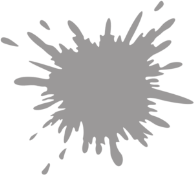 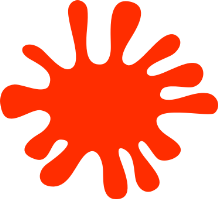 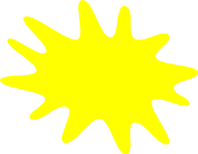 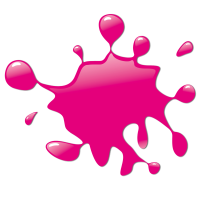 Key phrasesGreetings buenos días ____________hola ____________adios __________¿qué tal¿y tú?muy bien, no muy bienregular   talking about your name and ageme llamo __________  ¿cuántos años tienes?Preferences` me gusta` no me gusta ` me gustan` no me gustan` VocabularyVocabularyKey phrasesGreetings buenos días ____________hola ____________adios __________¿qué tal¿y tú?muy bien, no muy bienregular   talking about your name and ageme llamo __________  ¿cuántos años tienes?Preferences` me gusta` no me gusta ` me gustan` no me gustan` `soy  tengo  los  las`Numbers0`zero1` uno2`dos3`tres4`quartro5`cinco6`siez7`siete8`ocho9`neuve10 diez